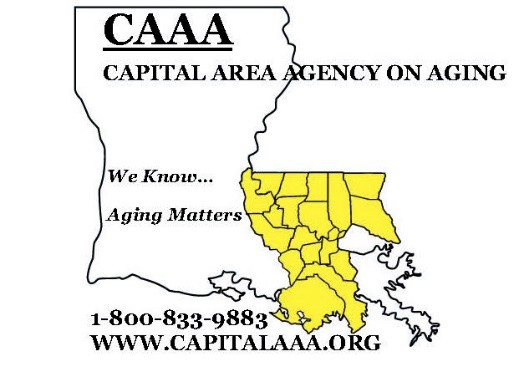 Dear Madame or Sir,Thank you for your interest in the Louisiana SenioRx Program, Enclosed are the enrollment forms you need for SenioRx. In order to assist you, please complete these forms and return them with copies of the documents listed below:Medicare Card (front and back) if applicableProof of Income (Social Security benefit letter, copy of recent income tax return, W-2 forms, yearly interest income statements, pension benefits statement, etc,)Insurance Cards (front and back)Copy of Insurance Explanation of Benefits or Pharmacy Print-Out (beginning this year to current date) if you have prescription drug insuranceThe SenioRx program can only assist you with medications that are taken on a monthly basis for chronic conditions. Please fill out these forms completely, You should list only the medications that you are NOW taking and need help paying for, This list should include name of drug, strength, how often taken, and the name, address and phone number of the prescribing physician, Failure to include ALL requested information (except drug manufacturer) will cause your application to be delayed or returned to you,If you have any questions, please call our office at (225) 287-7414 in Baton Rouge or l-800-280-0908 if you're outside the Baton Rouge area.  We look forward to helping you get your medications for free or at reduced prices.Sincerely,Louisiana SenioRx StaffCapital Area Agency on AgingThe Louisiana SenioRx Program is administered by the Governor's Office of Elderly Affairs, The information being collected will be kept STRICTLY CONFIDENTIAL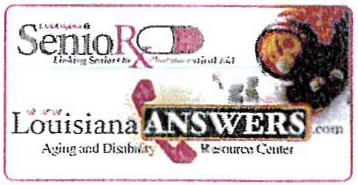                                               						      pg 1			PLESE COMPLETE ALL INFORMATION &	Louisiana SenioRx Program          RETURN TO :						P.0. Box 66038          Baton Rouge, LA 70896-6038CLIENT  APPLICATIONSocial Security Number:  __________	                  Medicare Number ______________ Part A effective date:	                                                            Part B effective date____________ Last name:_______________________________	First Name:___________________________         Mailing Address:______________________________	Street Address:________________________                      City: ________________________	Zip ________Parish:_____________  Home Phone_____________           Race/Ethnicity: White__      African American__     Hispanic:__    Other:__	email	___________Gender: Male:__  Female:___        Birth date:   _	/_/ 	     Rent_  Own__   Other __Emergency Contact:Name:_________________________________  Address:Phone:_________________________________	Relationship :	______________________________________Did you file income taxes last year?  Yes__ No__  Are you a legal US resident? Yes__  No__Employment Status: Retired__   Disabled__  Work full time__  Part Time__Are you a veteran or a veteran’s spouse/widow? Yes__  No__Marital Status: Married__  Single__  Widowed__     Spouse's Name:____________	_ Spouse's Social Security Number:_____________   Number living in household (including client):___ Spouse's birth date:	____ ATTACH COPIES OF YOUR PROOF OF INCOME (SOCIAL SECURITY LETTER OR W2)    We must have a copy of proof of income for you and your spouse if living in your household.TOTAL MONTHLY INCOME: $_____	      TOTAL ANNUAL INCOME $________	_Salary/Wages $___________     Unemployment $_______	Social Security Disability $	______Veteran’s Benefits $__________   Child Support $____________  Social Security $_______________Workman’s Comp $____________ Pension $__________  SSI $___________ Interest Income $_____Railroad Retirement $	     Other (i.e. public assistance) $	_MEDICAL INFORMATIONATTACH  COPY OF INSURANCE CARD WITH APPLICATION  (Front & Back of card)Are you currently enrolled in any prescription assistance or discount programs? Yes  	  No ______ Do you have insurance covering prescription drugs? Yes____	No___Have you voluntarily canceled state, federal or private prescription coverage in six months? Yes__ No_ Are you enrolled in   ___Medicare   __VA Benefits      ___SLMB	_____QMB # __Do you have any health insurance coverage? Company and Policy #__________      Do you have a Medicare Advantage or  Medigap Policy?___ Company and Policy #_______________PLEASE  LIST  YOUR  DRUG  ALLERGIES:   	_________________________________	             pg 2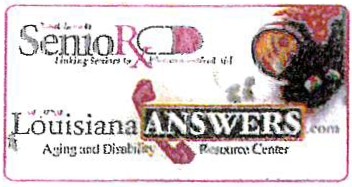        PLEASE  LIST  ALL  MEDICATIONS  YOU  NEED  HELP  OBTAININGPLEASE  LIST  CONTACT INFORMATION  FOR  ALL  THE  PHYSICIANS  WHO  PRESCRIBE                                                        YOUR   CURRENT  MEDICATIONSI hereby state that the information I have given is correct to the best of my knowledge and the Louisiana SenioRx Program has my permission to obtain and release information as deemed necessary to obtain my medication s.   I understand that the Louisiana SenioRx Program cannot guarantee assistance. I understand that omitting or falsifying information is grounds for denial of services.Signature	_	_	        Date	__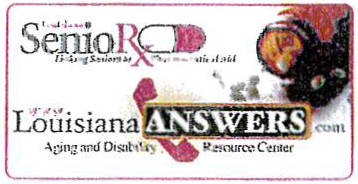 				pg 3PATENT CONSENT AND RELEASE FORMEXCHANGE OF INFORMAIONI give permission to authorized representatives of the Louisiana SenioRx to inspect my medical records whenever necessary to obtain pertinent information needed to solicit medications on my behalf from companies that manufacture or provide medications through patient assistance programs. I also authorize SenioRx to discuss my medical needs and me with my physician when necessary. Additionally, I give SenioRx permission to verify my income through the Social Security Administration, my employer, Veterans Administration or any other company, business or organization from which I receive income. This authorization is good as long as SenioRx is assisting me or until I revoke such.I want a copy of this form to be accepted as a valid consent to share information.If I do not sign this form, information will not be shared, and I will have to contact each agency, company, or organization individually to give them the information about me that they need.DATE OF BIRTH_____________   SOCIAL SECURITY NUMBER ______________________ADDRESS FULL PRINTED NAME OF PATIENT ______________________________________________SIGNATURE_____________________________________________   DATE	______PATIENT SIGNATURE AUTHORIZATIONI authorize representatives of Louisiana SenioRx (Beryl Mitchell, JaNeese Johnson, Elsie Dickerson, Dusty Lyons) to sign forms on my behalf for the purpose of soliciting medications on my behalf from companies that manufacture or provide medications through patient assistance programs. This signature authorization is good as long as SenioRx is assisting me or until I revoke such.PRINT FULL  NAME  OF  CLIENT_____________________________________SIGNATURE_________________	          DATE	_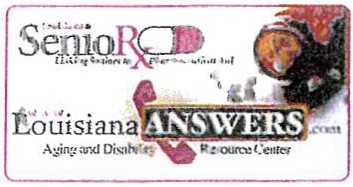 	pg 4	  YOU HAVE THE FOLLOWING RIGHTS WITH RESPECT TO YOUR INFORMATION:-You have the right to request restrictions on certain uses and disclosures of your information. We are not required to agree to a restriction that you request. We cannot agree to limit the uses or disclosures of information that are required by law.-You have the right to inspect and copy your information as long as we maintain the information. Simply submit a written request to us. We may charge you a fee for the costs of copying, mailing or other supplies that are needed to grant your request.-You have the right to request that we amend your information that is incorrect or incomplete. To request an amendment, submit a written request to the servicing agency, 'along with the reason for the request. We are not required to amend information that is already accurate and complete.-You may request communications of your information by alternative means or at alternative locations. For example, you may request that we contact you about matters only in writing or at a different residence or post office box. To request identical communication of your health information, you must submit a written request to the Council on Aging location providing services. Your request must state how or when you would like to be contacted; we will accommodate all reasonable requests.                      For more information or to report a problem:If you have questions or would like additional information about our privacy practices, you may contact the Louisiana Governor's Office of Elderly Affairs at PO Box 61, Baton Rouge LA 70821-0061 or (225) 342-7100. If you believe your privacy rights have been violated, you can file a complaint with the Office of Elderly Affairs at the above address. There will be no retaliation for filing a complaint.I have received a copy of the GOEA Privacy Notice attached:ClientSignature	Date	Agency issuing notice:  CAPITAL AREA AGENCY ON AGING                               Address:  6554 FLORIDA BLVD   SUITE 221, BR LA 70806                                               Telephone:  (225)-287-7414        	pg 5MedicationDirections  /    StrengthPrescribing Doctor1.2.3.4.5.6.7.8.9.10.11..Name of Dr Complete Mailing AddressPhone Number1.2.3.